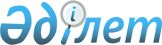 О внесении изменений в решение Жамбылского районного маслихата от 21 января 2019 года № 48-228 "О бюджетах сельских округов Жамбылского района на 2019-2021 годы"Решение Жамбылского районного маслихата Алматинской области от 11 июня 2019 года № 55-261. Зарегистрировано Департаментом юстиции Алматинской области 20 июня 2019 года № 5184
      В соответствии c пунктом 4 статьи 106 Бюджетного кодекса Республики Казахстан от 4 декабря 2008 года, подпунктом 1) пункта 1 статьи 6 Закона Республики Казахстан от 23 января 2001 года "О местном государственном управлении и самоуправлении в Республике Казахстан", Жамбылский районный маслихат РЕШИЛ:
      1. Внести в решение Жамбылского районного маслихата "О бюджетах сельских округов Жамбылского района на 2019-2021 годы" от 21 января 2019 года № 48-228 (зарегистрирован в Реестре государственной регистрации нормативных правовых актов № 5038, опубликован 31 января 2019 года в Эталонном контрольном банке нормативных правовых актов Республики Казахстан) следующие изменения:
      пункты 1, 2, 3, 4, 5, 6, 7, 8, 9, 10, 11, 12, 13, 14, 15, 16, 17, 18, 19 указанного решения изложить в новой редакции:
      "1. Утвердить бюджет Аккайнарского сельского округа на 2019-2021 годы согласно приложениям 1, 2, 3 к настоящему решению соответственно, в том числе на 2019 год в следующих объемах:
      1) доходы 49 044 тысячи тенге, в том числе:
      налоговые поступления 8 383 тысячи тенге;
      неналоговые поступления 0 тенге;
      поступления от продажи основного капитала 0 тенге;
      поступления трансфертов 40 661 тысяча тенге;
      2) затраты 49 833 тысячи тенге;
      3) чистое бюджетное кредитование 0 тенге;
      4) сальдо по операциям с финансовыми активами 0 тенге;
      5) дефицит (профицит) бюджета (-) 789 тысяч тенге;
      6) финансирование дефицита (использование профицита) бюджета 789 тысяч тенге.".
      "2. Утвердить бюджет Актерекского сельского округа на 2019-2021 годы согласно приложениям 4, 5, 6 к настоящему решению соответственно, в том числе на 2019 год в следующих объемах:
      1) доходы 23 729 тысяч тенге, в том числе:
      налоговые поступления 7 503 тысячи тенге;
      неналоговые поступления 0 тенге;
      поступления от продажи основного капитала 0 тенге;
      поступления трансфертов 16 226 тысяч тенге;
      2) затраты 26 844 тысячи тенге;
      3) чистое бюджетное кредитование 0 тенге;
      4) сальдо по операциям с финансовыми активами 0 тенге;
      5) дефицит (профицит) бюджета (-) 3 115 тысяч тенге;
      6) финансирование дефицита (использование профицита) бюджета 3 115 тысяч тенге.".
      "3. Утвердить бюджет Аксенгирского сельского округа на 2019-2021 годы согласно приложениям 7, 8, 9 к настоящему решению соответственно, в том числе на 2019 год в следующих объемах:
      1) доходы 59 093 тысячи тенге, в том числе:
      налоговые поступления 8 604 тысячи тенге;
      неналоговые поступления 0 тенге;
      поступления от продажи основного капитала 0 тенге;
      поступления трансфертов 50 489 тысяч тенге;
      2) затраты 60 906 тысяч тенге;
      3) чистое бюджетное кредитование 0 тенге;
      4) сальдо по операциям с финансовыми активами 0 тенге;
      5) дефицит (профицит) бюджета (-) 1 813 тысячи тенге;
      6) финансирование дефицита (использование профицита) бюджета 1 813 тысяч тенге.".
      "4. Утвердить бюджет Бериктасского сельского округа на 2019-2021 годы согласно приложениям 10, 11, 12 к настоящему решению соответственно, в том числе на 2019 год в следующих объемах:
      1) доходы 82 531 тысяча тенге, в том числе:
      налоговые поступления 5 089 тысяч тенге;
      неналоговые поступления 0 тенге;
      поступления от продажи основного капитала 0 тенге;
      поступления трансфертов 77 442 тысячи тенге;
      2) затраты 84 337 тысяч тенге;
      3) чистое бюджетное кредитование 0 тенге;
      4) сальдо по операциям с финансовыми активами 0 тенге;
      5) дефицит (профицит) бюджета (-) 1 806 тысяч тенге;
      6) финансирование дефицита (использование профицита) бюджета 1 806 тысяч тенге.".
      "5. Утвердить бюджет Дегересского сельского округа на 2019-2021 годы согласно приложениям 13, 14, 15 к настоящему решению соответственно, в том числе на 2019 год в следующих объемах:
      1) доходы 71 172 тысячи тенге, в том числе:
      налоговые поступления 7 483 тысячи тенге;
      неналоговые поступления 0 тенге;
      поступления от продажи основного капитала 0 тенге;
      поступления трансфертов 63 689 тысяч тенге;
      2) затраты 71 970 тысяч тенге;
      3) чистое бюджетное кредитование 0 тенге;
      4) сальдо по операциям с финансовыми активами 0 тенге;
      5) дефицит (профицит) бюджета (-) 798 тысяч тенге;
      6) финансирование дефицита (использование профицита) бюджета 798 тысяч тенге.".
      "6. Утвердить бюджет Жамбылского сельского округа на 2019-2021 годы согласно приложениям 16, 17, 18 к настоящему решению соответственно, в том числе на 2019 год в следующих объемах:
      1) доходы 46 737 тысяч тенге, в том числе:
      налоговые поступления 12 765 тысяч тенге;
      неналоговые поступления 0 тенге;
      поступления от продажи основного капитала 0 тенге;
      поступления трансфертов 33 972 тысячи тенге;
      2) затраты 49 293 тысячи тенге;
      3) чистое бюджетное кредитование 0 тенге;
      4) сальдо по операциям с финансовыми активами 0 тенге;
      5) дефицит (профицит) бюджета (-) 2 556 тысяч тенге;
      6) финансирование дефицита (использование профицита) бюджета 2 556 тысяч тенге.".
      "7. Утвердить бюджет Каракастекского сельского округа на 2019-2021 годы согласно приложениям 19, 20, 21 к настоящему решению соответственно, в том числе на 2019 год в следующих объемах:
      1) доходы 91 295 тысяч тенге, в том числе:
      налоговые поступления 12 401 тысяча тенге;
      неналоговые поступления 0 тенге;
      поступления от продажи основного капитала 0 тенге;
      поступления трансфертов 78 894 тысячи тенге;
      2) затраты 96 030 тысяч тенге;
      3) чистое бюджетное кредитование 0 тенге;
      4) сальдо по операциям с финансовыми активами 0 тенге;
      5) дефицит (профицит) бюджета (-) 4 735 тысяч тенге;
      6) финансирование дефицита (использование профицита) бюджета 4 735 тысяч тенге.".
      "8. Утвердить бюджет Карасуского сельского округа на 2019-2021 годы согласно приложениям 22, 23, 24 к настоящему решению соответственно, в том числе на 2019 год в следующих объемах:
      1) доходы 50 559 тысяч тенге, в том числе:
      налоговые поступленияи 22 545 тысяч тенге;
      неналоговые поступления 0 тенге;
      поступления от продажи основного капитала 0 тенге;
      поступления трансфертов 28 014 тысяч тенге;
      2) затраты 55 069 тысяч тенге;
      3) чистое бюджетное кредитование 0 тенге;
      4) сальдо по операциям с финансовыми активами 0 тенге;
      5) дефицит (профицит) бюджета (-) 4 510 тысяч тенге;
      6) финансирование дефицита (использование профицита) бюджета 4 510 тысяч тенге.".
      "9. Утвердить бюджет Каргалинского сельского округа на 2019-2021 годы согласно приложениям 25, 26, 27 к настоящему решению соответственно, в том числе на 2019 год в следующих объемах:
      1) доходы 118 746 тысяч тенге, в том числе:
      налоговые поступления 114 652 тысячи тенге;
      неналоговые поступления 0 тенге;
      поступления от продажи основного капитала 0 тенге;
      поступления трансфертов 4 094 тысячи тенге;
      2) затраты 127 051 тысяча тенге;
      3) чистое бюджетное кредитование 0 тенге;
      4) сальдо по операциям с финансовыми активами 0 тенге;
      5) дефицит (профицит) бюджета (-) 8 305 тысяч тенге;
      6) финансирование дефицита (использование профицита) бюджета 8 305 тысяч тенге.".
      "10. Утвердить бюджет Мынбаевского сельского округа на 2019-2021 годы согласно приложениям 28, 29, 30 к настоящему решению соответственно, в том числе на 2019 год в следующих объемах:
      1) доходы 35 346 тысяч тенге, в том числе:
      налоговые поступления 18 012 тысяч тенге;
      неналоговые поступления 0 тенге;
      поступления от продажи основного капитала 0 тенге;
      поступления трансфертов 17 334 тысячи тенге;
      2) затраты 38 339 тысяч тенге;
      3) чистое бюджетное кредитование 0 тенге;
      4) сальдо по операциям с финансовыми активами 0 тенге;
      5) дефицит (профицит) бюджета (-) 2 993 тысячи тенге;
      6) финансирование дефицита (использование профицита) бюджета 2 993 тысячи тенге.".
      "11. Утвердить бюджет Матыбулакского сельского округа на 2019-2021 годы согласно приложениям 31, 32, 33 к настоящему решению соответственно, в том числе на 2019 год в следующих объемах:
      1) доходы 31 707 тысяч тенге, в том числе:
      налоговые поступления 9 844 тысячи тенге;
      неналоговые поступления 0 тенге;
      поступления от продажи основного капитала 0 тенге;
      поступления трансфертов 21 863 тысячи тенге;
      2) затраты 33 497 тысяч тенге;
      3) чистое бюджетное кредитование 0 тенге;
      4) сальдо по операциям с финансовыми активами 0 тенге;
      5) дефицит (профицит) бюджета (-) 1 790 тысяч тенге;
      6) финансирование дефицита (использование профицита) бюджета 1 790 тысяч тенге.".
      "12. Утвердить бюджет Самсинского сельского округа на 2019-2021 годы согласно приложениям 34, 35, 36 к настоящему решению соответственно, в том числе на 2019 год в следующих объемах:
      1) доходы 26 660 тысяч тенге, в том числе:
      налоговые поступления 9 188 тысяч тенге;
      неналоговые поступления 0 тенге;
      поступления от продажи основного капитала 0 тенге;
      поступления трансфертов 17 472 тысячи тенге;
      2) затраты 29 467 тысяч тенге;
      3) чистое бюджетное кредитование 0 тенге;
      4) сальдо по операциям с финансовыми активами 0 тенге;
      5) дефицит (профицит) бюджета (-) 2 807 тысяч тенге;
      6) финансирование дефицита (использование профицита) бюджета 2 807 тысяч тенге.".
      "13. Утвердить бюджет Таранского сельского округа на 2019-2021 годы согласно приложениям 37, 38, 39 к настоящему решению соответственно, в том числе на 2019 год в следующих объемах:
      1) доходы 89 979 тысяч тенге, в том числе:
      налоговые поступления 8 211 тысяч тенге;
      неналоговые поступления 0 тенге;
      поступления от продажи основного капитала 0 тенге;
      поступления трансфертов 81 768 тысяч тенге;
      2) затраты 93 505 тысяч тенге;
      3) чистое бюджетное кредитование 0 тенге;
      4) сальдо по операциям с финансовыми активами 0 тенге;
      5) дефицит (профицит) бюджета (-) 3 526 тысяч тенге;
      6) финансирование дефицита (использование профицита) бюджета 3 526 тысяч тенге.".
      "14. Утвердить бюджет Талапского сельского округа на 2019-2021 годы согласно приложениям 40, 41, 42 к настоящему решению соответственно, в том числе на 2019 год в следующих объемах:
      1) доходы 29 588 тысяч тенге, в том числе:
      налоговые поступления 5 461 тысяча тенге;
      неналоговые поступления 0 тенге;
      поступления от продажи основного капитала 0 тенге;
      поступления трансфертов 24 127 тысяч тенге;
      2) затраты 31 398 тысяч тенге;
      3) чистое бюджетное кредитование 0 тенге;
      4) сальдо по операциям с финансовыми активами 0 тенге;
      5) дефицит (профицит) бюджета (-) 1 180 тысяч тенге;
      6) финансирование дефицита (использование профицита) бюджета 1 180 тысяч тенге.".
      "15. Утвердить бюджет Унгуртасского сельского округа на 2019-2021 годы согласно приложениям 43, 44, 45 к настоящему решению соответственно, в том числе на 2019 год в следующих объемах:
      1) доходы 49 527 тысяч тенге, в том числе:
      налоговые поступления 10 497 тысяч тенге;
      неналоговые поступления 0 тенге;
      поступления от продажи основного капитала 0 тенге;
      поступления трансфертов 39 030 тысяч тенге;
      2) затраты 53 178 тысяч тенге;
      3) чистое бюджетное кредитование 0 тенге;
      4) сальдо по операциям с финансовыми активами 0 тенге;
      5) дефицит (профицит) бюджета (-) 3 651 тысяча тенге;
      6) финансирование дефицита (использование профицита) бюджета 3 651 тысяча тенге.".
      "16. Утвердить бюджет Узынагашского сельского округа на 2019-2021 годы согласно приложениям 46, 47, 48 к настоящему решению соответственно, в том числе на 2019 год в следующих объемах:
      1) доходы 439 618 тысяч тенге, в том числе:
      налоговые поступления 266 927 тысяч тенге;
      неналоговые поступления 0 тенге;
      поступления от продажи основного капитала 0 тенге;
      поступления трансфертов 172 691 тысяча тенге;
      2) затраты 474 626 тысяч тенге;
      3) чистое бюджетное кредитование 0 тенге;
      4) сальдо по операциям с финансовыми активами 0 тенге;
      5) дефицит (профицит) бюджета (-) 35 008 тысяч тенге;
      6) финансирование дефицита (использование профицита) бюджета 35 008 тысяч тенге.".
      "17. Утвердить бюджет Шолаккаргалинского сельского округа на 2019-2021 годы согласно приложениям 49, 50, 51 к настоящему решению соответственно, в том числе на 2019 год в следующих объемах:
      1) доходы 109 755 тысяч тенге, в том числе:
      налоговые поступления 42 489 тысяч тенге;
      неналоговые поступления 0 тенге;
      поступления от продажи основного капитала 0 тенге;
      поступления трансфертов 67 266 тысяч тенге;
      2) затраты 116 946 тысяч тенге;
      3) чистое бюджетное кредитование 0 тенге;
      4) сальдо по операциям с финансовыми активами 0 тенге;
      5) дефицит (профицит) бюджета (-) 7 191 тысяча тенге;
      6) финансирование дефицита (использование профицита) бюджета 7 191 тысяча тенге.".
      "18. Утвердить бюджет Шиенского сельского округа на 2019-2021 годы согласно приложениям 52, 53, 54 к настоящему решению соответственно, в том числе на 2019 год в следующих объемах:
      1) доходы 56 814 тысячи тенге, в том числе:
      налоговые поступления 6 462 тысячи тенге;
      неналоговые поступления 0 тенге;
      поступления от продажи основного капитала 0 тенге;
      поступления трансфертов 50 352 тысячи тенге;
      2) затраты 59 141 тысяча тенге;
      3) чистое бюджетное кредитование 0 тенге;
      4) сальдо по операциям с финансовыми активами 0 тенге;
      5) дефицит (профицит) бюджета (-) 2 327 тысяч тенге;
      6) финансирование дефицита (использование профицита) бюджета 2 327 тысяч тенге.".
      "19. Утвердить бюджет Темиржолского сельского округа на 2019-2021 годы согласно приложениям 55, 56, 57 к настоящему решению соответственно, в том числе на 2019 год в следующих объемах:
      1) доходы 97 514 тысячи тенге, в том числе:
      налоговые поступления 12 077 тысяч тенге;
      неналоговые поступления 0 тенге;
      поступления от продажи основного капитала 0 тенге;
      поступления трансфертов 85 437 тысяч тенге;
      2) затраты 99 630 тысяч тенге;
      3) чистое бюджетное кредитование 0 тенге;
      4) сальдо по операциям с финансовыми активами 0 тенге;
      5) дефицит (профицит) бюджета (-) 2 116 тысяч тенге;
      6) финансирование дефицита (использование профицита) бюджета 2 116 тысяч тенге.".
      2. Приложения 1, 4, 7, 10, 13, 16, 19, 22, 25, 28, 31, 34, 37, 40, 43, 46, 49, 52, 55 к указанному решению изложить в новой редакции согласно приложениям 1, 2, 3, 4, 5, 6, 7, 8, 9, 10, 11, 12, 13, 14, 15, 16, 17, 18, 19 к настоящему решению соответственно.
      3. Контроль за исполнением настоящего решения возложить на постоянную комиссию Жамбылского районного маслихата "По экономической реформе, бюджету, тарифной политике, развитию малого и среднего предпринимательства
      4. Настоящее решение вводится в действие с 1 января 2019 года. Бюджет Аккайнарского сельского округа на 2019 год Бюджет Актерекского сельского округа на 2019 год Бюджет Аксенгирского сельского округа на 2019 год Бюджет Бериктасского сельского округа на 2019 год Бюджет Дегересского сельского округа на 2019 год Бюджет Жамбылского сельского округа на 2019 год Бюджет Каракастекского сельского округа на 2019 год Бюджет Карасусского сельского округа на 2019 год Бюджет Каргалинского сельского округа на 2019 год Бюджет Мынбаевского сельского округа на 2019 год Бюджет Матибулакского сельского округа на 2019 год Бюджет Самсинского сельского округа на 2019 год Бюджет Таранского сельского округа на 2019 год Бюджет Талапского сельского округа на 2019 год Бюджет Унгуртасского сельского округа на 2019 год Бюджет Узынагашского сельского округа на 2019 год Бюджет Шолаккаргалинского сельского округа на 2019 год Бюджет Шиенского сельского округа на 2019 год Бюджет Темиржолского сельского округа на 2019 год
					© 2012. РГП на ПХВ «Институт законодательства и правовой информации Республики Казахстан» Министерства юстиции Республики Казахстан
				
      Председатель сессии Жамбылского

      районного маслихата

Д. Жарасбаев

      Секретарь Жамбылского

      районного маслихата

С. Журын
Приложение 1 к решению Жамбылского районного маслихата от "11" июня 2019 года № 55-261 "О внесении изменений в решение Жамбылского районного маслихата от 21 января 2019 года № 48-228 "О бюджетах сельских округов Жамбылского района на 2019-2021 годыПриложение 1 к решению Жамбылского районного маслихата от "21" января 2019 года № 48-228 "О бюджетах сельских округов Жамбылского района на 2019-2021 годы
Категория
Класс
Подкласс
Наименование
Сумма

(тысяч тенге)
I.Доходы
49 044 
1
Налоговые поступления
8 383
1
Подохоный налог
3 475
2
Индивидуальный подоходный налог
3 475
4
Налоги на собственность
4 908
1
Налоги на имущество
117
3
Земельный налог
471
4
Hалог на транспортные средства
4 320
4
Поступления трансфертов
40 661
2
Трансферты из вышестоящих органов государственного управления
40 661
3
Трансферты из районного (города областного значения) бюджета
40 661
Функциональная группа
Функциональная подгруппа
Администратор бюджетных программ
Программа
Наименование
Сумма

(тысяч тенге)
II.Затраты
49 833
1
Государственные услуги общего характера
17 791
1
Представительные, исполнительные и другие органы, выполняющие общие функции государственного управления
17 759
124
Аппарат акима города районного значения, села, поселка, сельского округа
17 759
001
Услуги по обеспечению деятельности акима города районного значения, села, поселка, сельского округа
17 759
2
Финансовая деятельность
32
124
Аппарат акима города районного значения, села, поселка, сельского округа
32
053
Управление коммунальным имуществом города районного значения, села, поселка, сельского округа
32
4
Образование
22 749
1
Дошкольное воспитание и обучение
22 749
124
Аппарат акима города районного значения, села, поселка, сельского округа
22 749
041
Реализация государственного образовательного заказа в дошкольных организациях образования
22 749
7
Жилищно-коммунальное хозяйство
4 293
3
Благоустройство населенных пунктов
4 293
124
Аппарат акима города районного значения, села, поселка, сельского округа
4 293
008
Освещение улиц в населенных пунктах
3 005
011
Благоустройство и озеленение населенных пунктов
1 288
13
Прочие
5 000
9
Прочие
5 000
124
Аппарат акима района в городе, города районного значения, поселка, села, сельского округа
5 000
040
Реализация мер по содействию экономическому развитию регионов в рамках Программы развития регионов до 2020 года
5 000
Категория
Класс
Подкласс
Наименование
Сумма

(тысяч тенге)
5
Погашение бюджетных кредитов
0
Функциональная группа
Функциональная подгруппа
Администратор бюджетных программ
Программа
Наименование
Сумма

(тысяч тенге)
IV. Сальдо по операциям с финансовыми активами
0
Категория
Класс
Подкласс
Наименование
Сумма

(тысяч тенге)
6
Поступления от продажи финансовых активов государства
0
Категория
Класс
Подкласс
Специфика
Наименование
Сумма

(тысяч тенге)
V. Дефицит (профицит) бюджета
-789
VI. Финансирование дефицита (использование профицита)
789
8
Используемые остатки бюджетных средств
789
01
Остатки бюджетных средств
789
1
Свободные остатки бюджетных средств
789
01
Свободные остатки бюджетных средств
789
Функциональная группа
Функциональная подгруппа
Администратор бюджетных программ
Программа
Наименование
Сумма

(тысяч тенге)
16
Погашение займов
0Приложение 2 к решению Жамбылского районного маслихата от "11" июня 2019 года № 55-261 "О внесении изменений в решение Жамбылского районного маслихата от 21 января 2019 года № 48-228 "О бюджетах сельских округов Жамбылского района на 2019-2021 годы Приложение 4 к решению Жамбылского районного маслихата от "21" января 2019 года № 48-228"О бюджетах сельских округов Жамбылского района на 2019-2021 годы 
Категория
Класс
Подкласс
Наименование
Сумма

(тысяч тенге)
I.Доходы
23 729
1
Налоговые поступления
7 503
1
Подохоный налог
2 212
2
Индивидуальный подоходный налог
2 212
4
Налоги на собственность
5 291
1
Налоги на имущество
72
3
Земельный налог
355
4
Hалог на транспортные средства
4 864
4
Поступления трансфертов
16 226
2
Трансферты из вышестоящих органов государственного управления
16 226
3
Трансферты из районного (города областного значения) бюджета
16 226
Функциональная группа
Функциональная подгруппа
Администратор бюджетных программ
Программа
Наименование
Сумма

(тысяч тенге)
II.Затраты
26 844
1
Государственные услуги общего характера
23 625
1
Представительные, исполнительные и другие органы, выполняющие общие функции государственного управления
23 606
124
Аппарат акима города районного значения, села, поселка, сельского округа
23 606
001
Услуги по обеспечению деятельности акима города районного значения, села, поселка, сельского округа
21 410
022
Капитальные расходы государственного органа
2 196
2
Финансовая деятельность
19
124
Аппарат акима города районного значения, села, поселка, сельского округа
19
053
Управление коммунальным имуществом города районного значения, села, поселка, сельского округа
19
4
Образование
1 500
2
Дошкольное воспитание и обучение
1 500
124
Аппарат акима города районного значения, села, поселка, сельского округа
1 500
005
Организация бесплатного подвоза учащихся до ближайшей школы и обратно в сельской местности
1 500
7
Жилищно-коммунальное хозяйство
1 719
3
Благоустройство населенных пунктов
1 719
124
Аппарат акима города районного значения, села, поселка, сельского округа
1 719
011
Благоустройство и озеленение населенных пунктов
1 719
Категория
Класс
Подкласс
Наименование
Сумма

(тысяч тенге)
5
Погашение бюджетных кредитов
0
Функциональная группа
Функциональная подгруппа
Администратор бюджетных программ
Программа
Наименование
Сумма

(тысяч тенге)
IV. Сальдо по операциям с финансовыми активами
0
Категория
Класс
Подкласс
Наименование
Сумма

(тысяч тенге)
6
Поступления от продажи финансовых активов государства
0
Категория
Класс
Подкласс
Специфика
Наименование
Сумма

(тысяч тенге)
V. Дефицит (профицит) бюджета
-3 115
VI. Финансирование дефицита (использование профицита)
3 115
8
Используемые остатки бюджетных средств
3 115
01
Остатки бюджетных средств
3 115
1
Свободные остатки бюджетных средств
3 115
01
Свободные остатки бюджетных средств
3 115
Функциональная группа
Функциональная подгруппа
Администратор бюджетных программ
Программа
Наименование
Сумма

(тысяч тенге)
16
Погашение займов
0Приложение 3 к решению Жамбылского районного маслихата от "11" июня 2019 года № 55-261 "О внесении изменений в решение Жамбылского районного маслихата от 21 января 2019 года № 48-228 "О бюджетах сельских округов Жамбылского района на 2019-2021 годыПриложение 7 к решению Жамбылского районного маслихата от "21" января 2019 года № 48-228 "О бюджетах сельских округов Жамбылского районана 2019-2021 годы 
Категория
Класс
Подкласс
Наименование
Сумма

(тысяч тенге)
I.Доходы
59 093
1
Налоговые поступления
8 604
1
Подохоный налог
1 727
2
Индивидуальный подоходный налог
1 727
4
Налоги на собственность
6 877
1
Налоги на имущество
99
3
Земельный налог
422
4
Hалог на транспортные средства
6 356
4
Поступления трансфертов
50 489
2
Трансферты из вышестоящих органов государственного управления
50 489
3
Трансферты из районного (города областного значения) бюджета
50 489
Функциональная группа
Функциональная подгруппа
Администратор бюджетных программ
Программа
Наименование
Сумма

(тысяч тенге)
II.Затраты
60 906
1
Государственные услуги общего характера
23 042
1
Представительные, исполнительные и другие органы, выполняющие общие функции государственного управления
22 842
124
Аппарат акима города районного значения, села, поселка, сельского округа
22 842
001
Услуги по обеспечению деятельности акима города районного значения, села, поселка, сельского округа
22 282
022
Капитальные расходы государственного органа
560
2
Финансовая деятельность
200
124
Аппарат акима города районного значения, села, поселка, сельского округа
200
053
Управление коммунальным имуществом города районного значения, села, поселка, сельского округа
200
4
Образование
34 475
1
Дошкольное воспитание и обучение
33 275
124
Аппарат акима города районного значения, села, поселка, сельского округа
33 275
041
Реализация государственного образовательного заказа в дошкольных организациях образования
33 275
2
Начальное, основное среднее и общее среднее образование
1 200
124
Аппарат акима города районного значения, села, поселка, сельского округа
1 200
005
Организация бесплатного подвоза учащихся до ближайшей школы и обратно в сельской местности
1 200
7
Жилищно-коммунальное хозяйство
3 389
3
Благоустройство населенных пунктов
3 389
124
Аппарат акима города районного значения, села, поселка, сельского округа
3 389
008
Освещение улиц в населенных пунктах
0
009
Обеспечение санитарии населенных пунктов
714
011
Благоустройство и озеленение населенных пунктов
2 675
Категория
Класс
Подкласс
Наименование
Сумма

(тысяч тенге)
5
Погашение бюджетных кредитов
0
Функциональная группа
Функциональная подгруппа
Администратор бюджетных программ
Программа
Наименование
Сумма

(тысяч тенге)
IV. Сальдо по операциям с финансовыми активами
0
Категория
Класс
Подкласс
Наименование
Сумма

(тысяч тенге)
6
Поступления от продажи финансовых активов государства
0
Категория
Класс
Подкласс
Специфика
Наименование
Сумма

(тысяч тенге)
V. Дефицит (профицит) бюджета
-1813
VI. Финансирование дефицита (использование профицита)
1813
8
Используемые остатки бюджетных средств
1813
01
Остатки бюджетных средств
1813
1
Свободные остатки бюджетных средств
1813
01
Свободные остатки бюджетных средств
1813
Функциональная группа
Функциональная подгруппа
Администратор бюджетных программ
Программа
Наименование
Сумма

(тысяч тенге)
16
Погашение займов
0Приложение 4 к решению Жамбылского районного маслихата от "11" июня 2019 года № 55-261 "О внесении изменений в решение Жамбылского районного маслихата от 21 января 2019 года № 48-228 "О бюджетах сельских округов Жамбылского района на 2019-2021 годы Приложение 10 к решению Жамбылского районного маслихата от "21" января 2019 года № 48-228 "О бюджетах сельских округов Жамбылского района на 2019-2021 годы 
Категория
Класс
Подкласс
Наименование
Сумма

(тысяч тенге)
I.Доходы
82 531
1
Налоговые поступления
5 089
1
Подохоный налог
542
2
Индивидуальный подоходный налог
542
4
Налоги на собственность
4 547
1
Налоги на имущество
132
3
Земельный налог
135
4
Hалог на транспортные средства
4 280
4
Поступления трансфертов
77 442
2
Трансферты из вышестоящих органов государственного управления
77 442
3
Трансферты из районного (города областного значения) бюджета
77 442
Функциональная группа
Функциональная подгруппа
Администратор бюджетных программ
Программа
Наименование
Сумма

(тысяч тенге)
II.Затраты
84 337
1
Государственные услуги общего характера
19 996
1
Представительные, исполнительные и другие органы, выполняющие общие функции государственного управления
19 958
124
Аппарат акима города районного значения, села, поселка, сельского округа
19 958
001
Услуги по обеспечению деятельности акима города районного значения, села, поселка, сельского округа
19 958
2
Финансовая деятельность
38
124
Аппарат акима города районного значения, села, поселка, сельского округа
38
053
Управление коммунальным имуществом города районного значения, села, поселка, сельского округа
38
4
Образование
62 145
1
Дошкольное воспитание и обучение
62 145
124
Аппарат акима города районного значения, села, поселка, сельского округа
62 145
041
Реализация государственного образовательного заказа в дошкольных организациях образования
62 145
7
Жилищно-коммунальное хозяйство
2 196
3
Благоустройство населенных пунктов
2 196
124
Аппарат акима города районного значения, села, поселка, сельского округа
2 196
008
Освещение улиц в населенных пунктах
1 232
011
Благоустройство и озеленение населенных пунктов
964
Категория
Класс
Подкласс
Наименование
Сумма

(тысяч тенге)
5
Погашение бюджетных кредитов
0
Функциональная группа
Функциональная подгруппа
Администратор бюджетных программ
Программа
Наименование
Сумма

(тысяч тенге)
IV. Сальдо по операциям с финансовыми активами
0
Категория
Класс
Подкласс
Наименование
Сумма

(тысяч тенге)
6
Поступления от продажи финансовых активов государства
0
Категория
Класс
Подкласс
Специфика
Наименование
Сумма

(тысяч тенге)
V. Дефицит (профицит) бюджета
-1806
VI. Финансирование дефицита (использование профицита)
1806
8
Используемые остатки бюджетных средств
1806
01
Остатки бюджетных средств
1806
1
Свободные остатки бюджетных средств
1806
01
Свободные остатки бюджетных средств
1806
Функциональная группа
Функциональная подгруппа
Администратор бюджетных программ
Программа
Наименование
Сумма

(тысяч тенге)
16
Погашение займов
0Приложение 5 к решению Жамбылского районного маслихата от "11" июня 2019 года № 55-261 "О внесении изменений в решение Жамбылского районного маслихата от 21 января 2019 года № 48-228 "О бюджетах сельских округов Жамбылского района на 2019-2021 годы Приложение 13 к решению Жамбылского районного маслихата от "21" января 2019 года № 48-228 "О бюджетах сельских округов Жамбылского района на 2019-2021 годы
Категория
Класс
Подкласс
Наименование
Сумма

(тысяч тенге)
I.Доходы
71 172
1
Налоговые поступления
7 483
1
Подохоный налог
1 081
2
Индивидуальный подоходный налог
1 081
4
Налоги на собственность
6 402
1
Налоги на имущество
75
3
Земельный налог
481
4
Hалог на транспортные средства
5 846
4
Поступления трансфертов
63 689
2
Трансферты из вышестоящих органов государственного управления
63 689
3
Трансферты из районного (города областного значения) бюджета
63 689
Функциональная группа
Функциональная подгруппа
Администратор бюджетных программ
Программа
Наименование
Сумма

(тысяч тенге)
II.Затраты
71 970
1
Государственные услуги общего характера
23 057
1
Представительные, исполнительные и другие органы, выполняющие общие функции государственного управления
23 025
124
Аппарат акима города районного значения, села, поселка, сельского округа
23 025
001
Услуги по обеспечению деятельности акима города районного значения, села, поселка, сельского округа
23 025
022
Капитальные расходы государственного органа
427
2
Финансовая деятельность
32
124
Аппарат акима города районного значения, села, поселка, сельского округа
32
053
Управление коммунальным имуществом города районного значения, села, поселка, сельского округа
32
4
Образование
36 237
1
Дошкольное воспитание и обучение
33 833
124
Аппарат акима города районного значения, села, поселка, сельского округа
33 833
041
Реализация государственного образовательного заказа в дошкольных организациях образования
33 833
2
Начальное, основное среднее и общее среднее образование
2 404
124
Аппарат акима города районного значения, села, поселка, сельского округа
2 404
005
Организация бесплатного подвоза учащихся до ближайшей школы и обратно в сельской местности
2 404
7
Жилищно-коммунальное хозяйство
2 676
3
Благоустройство населенных пунктов
2 676
124
Аппарат акима города районного значения, села, поселка, сельского округа
2 676
008
Освещение улиц в населенных пунктах
1 653
009
Обеспечение санитарии населенных пунктов
150
011
Благоустройство и озеленение населенных пунктов
873
13
Прочие
10 000
9
Прочие
10 000
124
Аппарат акима района в городе, города районного значения, поселка, села, сельского округа
10 000
040
Реализация мер по содействию экономическому развитию регионов в рамках Программы развития регионов до 2020 года
10 000
Категория
Класс
Подкласс
Наименование
Сумма 

тысяч тенге)
5
Погашение бюджетных кредитов
0
Функциональная группа
Функциональная подгруппа
Администратор бюджетных программ
Программа
Наименование
Сумма

(тысяч тенге)
IV. Сальдо по операциям с финансовыми активами
0
Категория
Класс
Подкласс
Наименование
Сумма

(тысяч тенге)
6
Поступления от продажи финансовых активов государства
0
Категория
Класс
Подкласс
Специфика
Наименование
Сумма

(тысяч тенге)
V. Дефицит (профицит) бюджета
-798
VI. Финансирование дефицита (использование профицита)
798
8
Используемые остатки бюджетных средств
798
01
Остатки бюджетных средств
798
1
Свободные остатки бюджетных средств
798
01
Свободные остатки бюджетных средств
798
Функциональная группа
Функциональная подгруппа
Администратор бюджетных программ
Программа
Наименование
Сумма

(тысяч тенге)
16
Погашение займов
0Приложение 6 к решению Жамбылского районного маслихата от "11" июня 2019 года № 55-261 "О внесении изменений в решение Жамбылского районного маслихата от 21 января 2019 года № 48-228 "О бюджетах сельских округов Жамбылского района на 2019-2021 годыПриложение 16 к решению Жамбылского районного маслихата от "21" января 2019 года № 48-228 "О бюджетах сельских округов Жамбылского района на 2019-2021 годы
Категория
Класс
Подкласс
Наименование
Сумма

(тысяч тенге)
I.Доходы
46 737
1
Налоговые поступления
12 765
1
Подохоный налог
1 663
2
Индивидуальный подоходный налог
1 663
4
Налоги на собственность
11 102
1
Налоги на имущество
137
3
Земельный налог
831
4
Hалог на транспортные средства
10 134
4
Поступления трансфертов
33 972
2
Трансферты из вышестоящих органов государственного управления
33 972
3
Трансферты из районного (города областного значения) бюджета
33 972
Функциональная группа
Функциональная подгруппа
Администратор бюджетных программ
Программа
Наименование
Сумма

(тысяч тенге)
II.Затраты
49 293
1
Государственные услуги общего характера
23 745
1
Представительные, исполнительные и другие органы, выполняющие общие функции государственного управления
23 659
124
Аппарат акима города районного значения, села, поселка, сельского округа
23 659
001
Услуги по обеспечению деятельности акима города районного значения, села, поселка, сельского округа
23 659
022
Капитальные расходы государственного органа
320
2
Финансовая деятельность
86
124
Аппарат акима города районного значения, села, поселка, сельского округа
86
053
Управление коммунальным имуществом города районного значения, села, поселка, сельского округа
86
4
Образование
1 300
2
Начальное, основное среднее и общее среднее образование
1 300
124
Аппарат акима города районного значения, села, поселка, сельского округа
1 300
005
Организация бесплатного подвоза учащихся до ближайшей школы и обратно в сельской местности
1 300
7
Жилищно-коммунальное хозяйство
9 248
3
Благоустройство населенных пунктов
9 248
124
Аппарат акима города районного значения, села, поселка, сельского округа
9 248
008
Освещение улиц в населенных пунктах
5 009
011
Благоустройство и озеленение населенных пунктов
4 239
13
Прочие
15 000
9
Прочие
15 000
124
Аппарат акима района в городе, города районного значения, поселка, села, сельского округа
15 000
040
Реализация мер по содействию экономическому развитию регионов в рамках Программы развития регионов до 2020 года
15 000
Категория
Класс
Подкласс
Наименование
Сумма

(тысяч тенге)
5
Погашение бюджетных кредитов
0
Функциональная группа
Функциональная подгруппа
Администратор бюджетных программ
Программа
Наименование
Сумма

(тысяч тенге)
IV. Сальдо по операциям с финансовыми активами
0
Категория
Класс
Подкласс
Наименование
Сумма

(тысяч тенге)
6
Поступления от продажи финансовых активов государства
0
Категория
Класс
Подкласс
Специфика
Наименование
Сумма

(тысяч тенге)
V. Дефицит (профицит) бюджета
-2 556
VI. Финансирование дефицита (использование профицита)
2 556
8
Используемые остатки бюджетных средств
2556
01
Остатки бюджетных средств
2556
1
Свободные остатки бюджетных средств
2556
01
Свободные остатки бюджетных средств
2556
Функциональная группа
Функциональная подгруппа
Администратор бюджетных программ
Программа
Наименование
Сумма

(тысяч тенге)
16
Погашение займов
0Приложение 7 к решению Жамбылского районного маслихата от "11" июня 2019 года № 55-261 "О внесении изменений в решение Жамбылского районного маслихата от 21 января 2019 года № 48-228 "О бюджетах сельских округов Жамбылского района на 2019-2021 годыПриложение 19 к решению Жамбылского районного маслихата от "21" января 2019 года № 48-228 "О бюджетах сельских округов Жамбылского района на 2019-2021 годы
Категория
Класс
Подкласс
Наименование
Сумма

(тысяч тенге)
I.Доходы
91 295
1
Налоговые поступления
12 401
1
Подохоный налог
1 536
2
Индивидуальный подоходный налог
1 536
4
Налоги на собственность
10 865
1
Налоги на имущество
110
3
Земельный налог
595
4
Hалог на транспортные средства
10 160
4
Поступления трансфертов
78 894
2
Трансферты из вышестоящих органов государственного управления
78 894
3
Трансферты из районного (города областного значения) бюджета
78 894
Функциональная группа
Функциональная подгруппа
Администратор бюджетных программ
Программа
Наименование
Сумма

(тысяч тенге)
II.Затраты
96 030
1
Государственные услуги общего характера
25 210
1
Представительные, исполнительные и другие органы, выполняющие общие функции государственного управления
25 178
124
Аппарат акима города районного значения, села, поселка, сельского округа
25 178
001
Услуги по обеспечению деятельности акима города районного значения, села, поселка, сельского округа
23 475
022
Капитальные расходы государственного органа
1 703
2
Финансовая деятельность
32
124
Аппарат акима города районного значения, села, поселка, сельского округа
32
053
Управление коммунальным имуществом города районного значения, села, поселка, сельского округа
32
4
Образование
45 637
1
Дошкольное воспитание и обучение
44 137
124
Аппарат акима города районного значения, села, поселка, сельского округа
44 137
041
Реализация государственного образовательного заказа в дошкольных организациях образования
44 137
2
Начальное, основное среднее и общее среднее образование
1 500
124
Аппарат акима города районного значения, села, поселка, сельского округа
1 500
005
Организация бесплатного подвоза учащихся до ближайшей школы и обратно в сельской местности
1 500
7
Жилищно-коммунальное хозяйство
17 016
3
Благоустройство населенных пунктов
17 016
124
Аппарат акима города районного значения, села, поселка, сельского округа
17 016
008
Освещение улиц в населенных пунктах
5 009
009
Обеспечение санитарии населенных пунктов
2 000
011
Благоустройство и озеленение населенных пунктов
10 007
13
Прочие
8 167
9
Прочие
8 167
124
Аппарат акима района в городе, города районного значения, поселка, села, сельского округа
8 167
040
Реализация мер по содействию экономическому развитию регионов в рамках Программы развития регионов до 2020 года
8 167
Категория
Класс
Подкласс
Наименование
Сумма

(тысяч тенге)
5
Погашение бюджетных кредитов
0
Функциональная группа
Функциональная подгруппа
Администратор бюджетных программ
Программа
Наименование
Сумма

(тысяч тенге)
IV. Сальдо по операциям с финансовыми активами
0
Категория
Класс
Подкласс
Наименование
Сумма

(тысяч тенге)
6
Поступления от продажи финансовых активов государства
0
Категория
Класс
Подкласс
Специфика
Наименование
Сумма

(тысяч тенге)
V. Дефицит (профицит) бюджета
-4735
VI. Финансирование дефицита (использование профицита)
4735
8
Используемые остатки бюджетных средств
4735
01
Остатки бюджетных средств
4735
1
Свободные остатки бюджетных средств
4735
01
Свободные остатки бюджетных средств
4735
Функциональная группа
Функциональная подгруппа
Администратор бюджетных программ
Программа
Наименование
Сумма

(тысяч тенге)
16
Погашение займов
0Приложение 8 к решению Жамбылского районного маслихата от "11" июня 2019 года № 55-261 "О внесении изменений в решение Жамбылского районного маслихата от 21 января 2019 года № 48-228 "О бюджетах сельских округов Жамбылского района на 2019-2021 годы Приложение 22 к решению Жамбылского районного маслихата от "21" января 2019 года № 48-228 "О бюджетах сельских округов Жамбылского района на 2019-2021 годы
Категория
Класс
Подкласс
Наименование
Сумма

(тысяч тенге)
I.Доходы
50 559
1
Налоговые поступления
22 545
1
Подохоный налог
8 334
2
Индивидуальный подоходный налог
8 334
4
Налоги на собственность
14 211
1
Налоги на имущество
189
3
Земельный налог
1 062
4
Hалог на транспортные средства
12 960
4
Поступления трансфертов
28 014
2
Трансферты из вышестоящих органов государственного управления
28 014
3
Трансферты из районного (города областного значения) бюджета
28 014
Функциональная группа
Функциональная подгруппа
Администратор бюджетных программ
Программа
Наименование
Сумма

(тысяч тенге)
II.Затраты
55 069
1
Государственные услуги общего характера
22 056
1
Представительные, исполнительные и другие органы, выполняющие общие функции государственного управления
22 056
124
Аппарат акима города районного значения, села, поселка, сельского округа
22 024
001
Услуги по обеспечению деятельности акима города районного значения, села, поселка, сельского округа
21 154
022
Капитальные расходы государственного органа
870
2
Финансовая деятельность
32
124
Аппарат акима города районного значения, села, поселка, сельского округа
32
053
Управление коммунальным имуществом города районного значения, села, поселка, сельского округа
32
4
Образование
23 920
1
Дошкольное воспитание и обучение
23 014
124
Аппарат акима города районного значения, села, поселка, сельского округа
23 014
041
Реализация государственного образовательного заказа в дошкольных организациях образования
23 014
2
Начальное, основное среднее и общее среднее образование
906
124
Аппарат акима города районного значения, села, поселка, сельского округа
906
005
Организация бесплатного подвоза учащихся до ближайшей школы и обратно в сельской местности
906
7
Жилищно-коммунальное хозяйство
4 960
3
Благоустройство населенных пунктов
4 960
124
Аппарат акима города районного значения, села, поселка, сельского округа
4 960
008
Освещение улиц в населенных пунктах
2 280
011
Благоустройство и озеленение населенных пунктов
2 680
13
Прочие
3 000
9
Прочие
3 000
124
Аппарат акима района в городе, города районного значения, поселка, села, сельского округа
3 000
040
Реализация мер по содействию экономическому развитию регионов в рамках Программы развития регионов до 2020 года
3 000
15
Трансферты
1 133
1
Трансферты
1 133
124
Аппарат акима района в городе, города районного значения, поселка, села, сельского округа
1 133
043
Бюджетные изъятия
1 133
Категория
Класс
Подкласс
Наименование
Сумма

(тысяч тенге)
5
Погашение бюджетных кредитов
0
Функциональная группа
Функциональная подгруппа
Администратор бюджетных программ
Программа
Наименование
Сумма

(тысяч тенге)
IV. Сальдо по операциям с финансовыми активами
0
Категория
Класс
Подкласс
Наименование
Сумма

(тысяч тенге)
6
Поступления от продажи финансовых активов государства
0
Категория
Класс
Подкласс
Специфика
Наименование
Сумма

(тысяч тенге)
V. Дефицит (профицит) бюджета
-4 510
VI. Финансирование дефицита (использование профицита)
4510
8
Используемые остатки бюджетных средств
4510
01
Остатки бюджетных средств
4 510
1
Свободные остатки бюджетных средств
4 510
01
Свободные остатки бюджетных средств
4 510
Функциональная группа
Функциональная подгруппа
Администратор бюджетных программ
Программа
Наименование
Сумма

(тысяч тенге)
16
Погашение займов
0Приложение 9 к решению Жамбылского районного маслихата от "11" июня 2019 года № 55-261 "О внесении изменений в решение Жамбылского районного маслихата от 21 января 2019 года № 48-228 "О бюджетах сельских округов Жамбылского района на 2019-2021 годы Приложение 25 к решению Жамбылского районного маслихата от "21" января 2019 года № 48-228 "О бюджетах сельских округов Жамбылского района на 2019-2021 годы
Категория
Класс
Подкласс
Наименование
Сумма

(тысяч тенге)
I.Доходы
118 746
1
Налоговые поступления
114 652
1
Подохоный налог
34 502
2
Индивидуальный подоходный налог
34 502
4
Налоги на собственность
80 150
1
Налоги на имущество
575
3
Земельный налог
1 507
4
Hалог на транспортные средства
78 068
4
Поступления трансфертов
4 094
2
Трансферты из вышестоящих органов государственного управления
4 094
3
Трансферты из районного (города областного значения) бюджета
4 094
Функциональная группа
Функциональная подгруппа
Администратор бюджетных программ
Программа
Наименование
Сумма

(тысяч тенге)
II.Затраты
127 051
1
Государственные услуги общего характера
37 166
1
Представительные, исполнительные и другие органы, выполняющие

общие функции государственного управления
37 147
124
Аппарат акима города районного значения, села, поселка, сельского округа
37 147
001
Услуги по обеспечению деятельности акима города районного значения, села, поселка, сельского округа
34 089
022
Капитальные расходы государственного органа
3058
2
Финансовая деятельность
19
124
Аппарат акима города районного значения, села, поселка, сельского округа
19
053
Управление коммунальным имуществом города районного значения, села, поселка, сельского округа
19
7
Жилищно-коммунальное хозяйство
24 007
3
Благоустройство населенных пунктов
24 007
124
Аппарат акима города районного значения, села, поселка, сельского округа
24 007
008
Освещение улиц в населенных пунктах
7 239
009
Обеспечение санитарии населенных пунктов
5 565
011
Благоустройство и озеленение населенных пунктов
11 203
12
Транспорт и коммуникации
35 228
1
Автомобильный транспорт
35 228
124
Аппарат акима города районного значения, села, поселка, сельского округа
35 228
013
Обеспечение функционирования автомобильных дорог в городах районного значения, селах, поселках, сельских округах
5 228
045
Капитальный и средний ремонт автомобильных дорог в городах районного значения, селах, поселках, сельских округах
30 000
15
Трансферты
30 650
1
Трансферты
30 650
124
Аппарат акима города районного значения, села, поселка, сельского округа
30 650
043
Бюджетные изъятия
30 650
Категория
Класс
Подкласс
Наименование
Сумма

(тысяч тенге)
5
Погашение бюджетных кредитов
0
Функциональная группа
Функциональная подгруппа
Администратор бюджетных программ
Программа
Наименование
Сумма

(тысяч тенге)
IV. Сальдо по операциям с финансовыми активами
0
Категория
Класс
Подкласс
Наименование
Сумма

(тысяч тенге)
6
Поступления от продажи финансовых активов государства
0
Категория
Класс
Подкласс
Специфика
Наименование
Сумма

(тысяч тенге)
V. Дефицит (профицит) бюджета
-8 305
VI. Финансирование дефицита (использование профицита)
8 305
8
Используемые остатки бюджетных средств
8 305
01
Остатки бюджетных средств
8 305
1
Свободные остатки бюджетных средств
8 305
01
Свободные остатки бюджетных средств
8 305
Функциональная группа
Функциональная подгруппа
Администратор бюджетных программ
Программа
Наименование
Сумма

(тысяч тенге)
16
Погашение займов
0Приложение 10 к решению Жамбылского районного маслихата от "11" июня 2019 года № 55-261 "О внесении изменений в решение Жамбылского районного маслихата от 21 января 2019 года № 48-228 "О бюджетах сельских округов Жамбылского района на 2019-2021 годыПриложение 28 к решению Жамбылского районного маслихата от "21" января 2019 года № 48-228 "О бюджетах сельских округов Жамбылского района на 2019-2021 годы
Категория
Класс
Подкласс
Наименование
Сумма

(тысяч тенге)
I.Доходы
35 346
1
Налоговые поступления
18 012
1
Подохоный налог
7 650
2
Индивидуальный подоходный налог
7 650
4
Налоги на собственность
10 362
1
Налоги на имущество
158
3
Земельный налог
488
4
Hалог на транспортные средства
9 716
4
Поступления трансфертов
17 334
2
Трансферты из вышестоящих органов государственного управления
17 334
3
Трансферты из районного (города областного значения) бюджета
17 334
Функциональная группа
Функциональная подгруппа
Администратор бюджетных программ
Программа
Наименование
Сумма

(тысяч тенге)
II.Затраты
38 339
1
Государственные услуги общего характера
23 980
1
Представительные, исполнительные и другие органы, выполняющие 

общие функции государственного управления
23 961
124
Аппарат акима города районного значения, села, поселка, сельского округа
23 961
001
Услуги по обеспечению деятельности акима города районного значения, села, поселка, сельского округа
23 487
022
Капитальные расходы государственного органа
474
2
Финансовая деятельность
19
124
Аппарат акима города районного значения, села, поселка, сельского округ
19
053
Управление коммунальным имуществом города районного значения, села, поселка, сельского округа
19
7
Жилищно-коммунальное хозяйство
6 192
3
Благоустройство населенных пунктов
6 192
124
Аппарат акима города районного значения, села, поселка, сельского округа
6 192
008
Освещение улиц в населенных пунктах
3 280
009
Обеспечение санитарии населенных пунктов
500
011
Благоустройство и озеленение населенных пунктов
2 412
13
Прочие
8 167
9
Прочие
8 167
124
Аппарат акима района в городе, города районного значения, поселка, села, сельского округа
8 167
040
Реализация мер по содействию экономическому развитию регионов в рамках Программы развития регионов до 2020 года
8 167
Категория
Класс
Подкласс
Наименование
Сумма

(тысяч тенге)
5
Погашение бюджетных кредитов
0
Функциональная группа
Функциональная подгруппа
Администратор бюджетных программ
Программа
Наименование
Сумма

(тысяч тенге)
IV. Сальдо по операциям с финансовыми активами
0
Категория
Класс
Подкласс
Наименование
Сумма

(тысяч тенге)
6
Поступления от продажи финансовых активов государства
0
Категория
Класс
Подкласс
Специфика
Наименование
Сумма

(тысяч тенге)
V. Дефицит (профицит) бюджета
-2 993
VI. Финансирование дефицита (использование профицита)
2 993
8
Используемые остатки бюджетных средств
2 993
01
Остатки бюджетных средств
2 993
1
Свободные остатки бюджетных средств
2 993
01
Свободные остатки бюджетных средств
2 993
Функциональная группа
Функциональная подгруппа
Администратор бюджетных программ
Программа
Наименование
Сумма

(тысяч тенге)
16
Погашение займов
0Приложение 11 к решению Жамбылского районного маслихата от "11" июня 2019 года № 55-261 "О внесении изменений в решение Жамбылского районного маслихата от 21 января 2019 года № 48-228 "О бюджетах сельских округов Жамбылского района на 2019-2021 годы Приложение 31 к решению Жамбылского районного маслихата от "21" января 2019 года № 48-228 "О бюджетах сельских округов Жамбылского района на 2019-2021 годы
Категория
Класс
Подкласс
Наименование
Сумма

(тысяч тенге)
I.Доходы
31 707
1
Налоговые поступления
9 844
1
Подохоный налог
2 980
2
Индивидуальный подоходный налог
2 980
4
Налоги на собственность
6 864
1
Налоги на имущество
90
3
Земельный налог
214
4
Hалог на транспортные средства
6 560
4
Поступления трансфертов
21 863
2
Трансферты из вышестоящих органов государственного управления
21 863
3
Трансферты из районного (города областного значения) бюджета
21 863
Функциональная группа
Функциональная подгруппа
Администратор бюджетных программ
Программа
Наименование
Сумма

(тысяч тенге)
II.Затраты
33 497
1
Государственные услуги общего характера
23 388
1
Представительные, исполнительные и другие органы, выполняющие общие функции государственного управления
23 369
124
Аппарат акима города районного значения, села, поселка, сельского округа
23 369
001
Услуги по обеспечению деятельности акима города районного значения, села, поселка, сельского округа
22 948
022
Капитальные расходы государственного органа
421
2
Финансовая деятельность
19
124
Аппарат акима города районного значения, села, поселка, сельского округа
19
053
Управление коммунальным имуществом города районного значения, села, поселка, сельского округа
19
4
Образование
1 200
2
Начальное, основное среднее и общее среднее образование
1 200
124
Аппарат акима города районного значения, села, поселка, сельского округа
1 200
005
Организация бесплатного подвоза учащихся до ближайшей школы и обратно в сельской местности
1 200
7
Жилищно-коммунальное хозяйство
3 909
3
Благоустройство населенных пунктов
3 909
124
Аппарат акима города районного значения, села, поселка, сельского округа
3 909
008
Освещение улиц в населенных пунктах
1 780
009
Обеспечение санитарии населенных пунктов
1 000
011
Благоустройство и озеленение населенных пунктов
1 129
13
Прочие
5 000
9
Прочие
5 000
124
Аппарат акима района в городе, города районного значения, поселка, села, сельского округа
5 000
040
Реализация мер по содействию экономическому развитию регионов в рамках Программы развития регионов до 2020 года
5 000
Категория
Класс
Подкласс
Наименование
Сумма

(тысяч тенге)
5
Погашение бюджетных кредитов
0
Функциональная группа
Функциональная подгруппа
Администратор бюджетных программ
Программа
Наименование
Сумма

(тысяч тенге)
IV. Сальдо по операциям с финансовыми активами
0
Категория
Класс
Подкласс
Наименование
Сумма

(тысяч тенге)
6
Поступления от продажи финансовых активов государства
0
Категория
Класс
Подкласс
Специфика
Наименование
Сумма

(тысяч тенге)
V. Дефицит (профицит) бюджета
-1 790
VI. Финансирование дефицита (использование профицита)
1 790
8
Используемые остатки бюджетных средств
1 790
01
Остатки бюджетных средств
1 790
1
Свободные остатки бюджетных средств
1 790
01
Свободные остатки бюджетных средств
1 790
Функциональная группа
Функциональная подгруппа
Администратор бюджетных программ
Программа
Наименование
Сумма

(тысяч тенге)
16
Погашение займов
0Приложение 12 к решению Жамбылского районного маслихата от "11" июня 2019 года № 55-261 "О внесении изменений в решение Жамбылского районного маслихата от 21 января 2019 года № 48-228 "О бюджетах сельских округов Жамбылского района на 2019-2021 годыПриложение 34 к решению Жамбылского районного маслихата от "21" января 2019 года № 48-228 "О бюджетах сельских округов Жамбылского района на 2019-2021 годы
Категория
Класс
Подкласс
Наименование
Сумма

(тысяч тенге)
I.Доходы
26 660
1
Налоговые поступления
9 188
1
Подохоный налог
2 628
2
Индивидуальный подоходный налог
2 628
4
Налоги на собственность
6 560
1
Налоги на имущество
49
3
Земельный налог
375
4
Hалог на транспортные средства
6 136
4
Поступления трансфертов
17 472
2
Трансферты из вышестоящих органов государственного управления
17 472
3
Трансферты из районного (города областного значения) бюджета
17 472
Функциональная группа
Функциональная подгруппа
Администратор бюджетных программ
Программа
Наименование
Сумма

(тысяч тенге)
II.Затраты
29 467
1
Государственные услуги общего характера
23 020
1
Представительные, исполнительные и другие органы, выполняющие общие функции государственного управления
22 820
124
Аппарат акима города районного значения, села, поселка, сельского округа
22 820
001
Услуги по обеспечению деятельности акима города районного значения, села, поселка, сельского округа
21 893
022
Капитальные расходы государственного органа
927
2
Финансовая деятельность
200
124
Аппарат акима города районного значения, села, поселка, сельского округа
200
053
Управление коммунальным имуществом города районного значения, села, поселка, сельского округа
200
7
Жилищно-коммунальное хозяйство
6 447
3
Благоустройство населенных пунктов
6 447
124
Аппарат акима города районного значения, села, поселка, сельского округа
6 447
009
Обеспечение санитарии населенных пунктов
1 000
011
Благоустройство и озеленение населенных пунктов
5 447
Категория
Класс
Подкласс
Наименование
Сумма

(тысяч тенге)
5
Погашение бюджетных кредитов
0
Функциональная группа
Функциональная подгруппа
Администратор бюджетных программ
Программа
Наименование
Сумма

(тысяч тенге)
IV. Сальдо по операциям с финансовыми активами
0
Категория
Класс
Подкласс
Наименование
Сумма

(тысяч тенге)
6
Поступления от продажи финансовых активов государства
0
Категория
Класс
Подкласс
Специфика
Наименование
Сумма

(тысяч тенге)
V. Дефицит (профицит) бюджета
-2 807
VI. Финансирование дефицита (использование профицита)
2 807
8
Используемые остатки бюджетных средств
2 807
01
Остатки бюджетных средств
2 807
1
Свободные остатки бюджетных средств
2 807
01
Свободные остатки бюджетных средств
2 807
Функциональная группа
Функциональная подгруппа
Администратор бюджетных программ
Программа
Наименование
Сумма

(тысяч тенге)
16
Погашение займов
0Приложение 13 к решению Жамбылского районного маслихата от "11" июня 2019 года № 55-261 "О внесении изменений в решение Жамбылского районного маслихата от 21 января 2019 года № 48-228 "О бюджетах сельских округов Жамбылского района на 2019-2021 годыПриложение 37 к решению Жамбылского районного маслихата от "21" января 2019 года № 48-228 "О бюджетах сельских округов Жамбылского района на 2019-2021 годы
Категория
Класс
Подкласс
Наименование
Сумма

(тысяч тенге)
I.Доходы
89 979
1
Налоговые поступления
8 211
1
Подохоный налог
2 186
2
Индивидуальный подоходный налог
2 186
4
Налоги на собственность
6 025
1
Налоги на имущество
157
3
Земельный налог
258
4
Hалог на транспортные средства
5 610
4
Поступления трансфертов
81 768
2
Трансферты из вышестоящих органов государственного управления
81 768
3
Трансферты из районного (города областного значения) бюджета
81 768
Функциональная группа
Функциональная подгруппа
Администратор бюджетных программ
Программа
Наименование
Сумма

(тысяч тенге)
II.Затраты
93 505
1
Государственные услуги общего характера
19 732
1
Представительные, исполнительные и другие органы, выполняющие общие функции государственного управления
19 700
124
Аппарат акима города районного значения, села, поселка, сельского округа
19 700
001
Услуги по обеспечению деятельности акима города районного значения, села, поселка, сельского округа
19 590
2
Финансовая деятельность
32
124
Аппарат акима города районного значения, села, поселка, сельского округа
32
053
Управление коммунальным имуществом города районного значения, села, поселка, сельского округа
32
4
Образование
60 508
1
Дошкольное воспитание и обучение
60 508
124
Аппарат акима города районного значения, села, поселка, сельского округа
60 508
004
Дошкольное воспитание и обучение и организация медицинского обслуживания в организациях дошкольного воспитания и обучения
35 680 
041
Реализация государственного образовательного заказа в дошкольных организациях образования
24 828
7
Жилищно-коммунальное хозяйство
5 098
3
Благоустройство населенных пунктов
5 098
124
Аппарат акима города районного значения, села, поселка, сельского округа
5 098
008
Освещение улиц в населенных пунктах
1 430
009
Обеспечение санитарии населенных пунктов
500
011
Благоустройство и озеленение населенных пунктов
3 168
13
Прочие
8 167
9
Прочие
8 167
124
Аппарат акима района в городе, города районного значения, поселка, села, сельского округа
8 167
040
Реализация мер по содействию экономическому развитию регионов в рамках Программы развития регионов до 2020 года
8 167
Категория
Класс
Подкласс
Наименование
Сумма

(тысяч тенге)
5
Погашение бюджетных кредитов
0
Функциональная группа
Функциональная подгруппа
Администратор бюджетных программ
Программа
Наименование
Сумма

(тысяч тенге)
IV. Сальдо по операциям с финансовыми активами
0
Категория
Класс
Подкласс
Наименование
Сумма

(тысяч тенге)
6
Поступления от продажи финансовых активов государства
0
Категория
Класс
Подкласс
Специфика
Наименование
Сумма

(тысяч тенге)
V. Дефицит (профицит) бюджета
-3 526
VI. Финансирование дефицита (использование профицита)
3 526
8
Используемые остатки бюджетных средств
3 526
01
Остатки бюджетных средств
3 526
1
Свободные остатки бюджетных средств
3 526
01
Свободные остатки бюджетных средств
3 526
Функциональная группа
Функциональная подгруппа
Администратор бюджетных программ
Программа
Наименование
Сумма

(тысяч тенге)
16
Погашение займов
0Приложение 14 к решению Жамбылского районного маслихата от "11" июня 2019 года № 55-261 "О внесении изменений в решение Жамбылского районного маслихата от 21 января 2019 года № 48-228 "О бюджетах сельских округов Жамбылского района на 2019-2021 годыПриложение 40 к решению Жамбылского районного маслихата от "21" января 2019 года № 48-228 "О бюджетах сельских округов Жамбылского района на 2019-2021 годы
Категория
Класс
Подкласс
Наименование
Сумма

(тысяч тенге)
I.Доходы
29 588
1
Налоговые поступления
5 461
1
Подохоный налог
848
2
Индивидуальный подоходный налог
848
4
Налоги на собственность
4 613
1
Налоги на имущество
82
3
Земельный налог
349
4
Hалог на транспортные средства
4 182
4
Поступления трансфертов
24 127
2
Трансферты из вышестоящих органов государственного управления
24 127
3
Трансферты из районного (города областного значения) бюджета
24 127
Функциональная группа
Функциональная подгруппа
Администратор бюджетных программ
Программа
Наименование
Сумма

(тысяч тенге)
II.Затраты
31 398
1
Государственные услуги общего характера
19 104
1
Представительные, исполнительные и другие органы, выполняющие 

общие функции государственного управления
19 085
124
Аппарат акима города районного значения, села, поселка, сельского округа
19 085
001
Услуги по обеспечению деятельности акима города районного значения, села, поселка, сельского округа
18 904
022
Капитальные расходы государственного органа
181
2
Финансовая деятельность
19
124
Аппарат акима города районного значения, села, поселка, сельского округа
19
053
Управление коммунальным имуществом города районного значения, села, поселка, сельского округа
19
7
Жилищно-коммунальное хозяйство
4 127
3
Благоустройство населенных пунктов
4 127
124
Аппарат акима города районного значения, села, поселка, сельского округа
4 127
008
Освещение улиц в населенных пунктах
3 339
011
Благоустройство и озеленение населенных пунктов
788
13
Прочие
8 167
9
Прочие
8 167
124
Аппарат акима района в городе, города районного значения, поселка, села, сельского округа
8 167
040
Реализация мер по содействию экономическому развитию регионов в рамках Программы развития регионов до 2020 года
8 167
Категория
Класс
Подкласс
Наименование
Сумма

(тысяч тенге)
5
Погашение бюджетных кредитов
0
Функциональная группа
Функциональная подгруппа
Администратор бюджетных программ
Программа
Наименование
Сумма

(тысяч тенге)
IV. Сальдо по операциям с финансовыми активами
0
Категория
Класс
Подкласс
Наименование
Сумма

(тысяч тенге)
6
Поступления от продажи финансовых активов государства
0
Категория
Класс
Подкласс
Специфика
Наименование
Сумма

(тысяч тенге)
V. Дефицит (профицит) бюджета
-1 180
VI. Финансирование дефицита (использование профицита)
1 180
8
Используемые остатки бюджетных средств
1 180
01
Остатки бюджетных средств
1 180
1
Свободные остатки бюджетных средств
1 180
01
Свободные остатки бюджетных средств
1 180
Функциональная группа
Функциональная подгруппа
Администратор бюджетных программ
Программа
Наименование
Сумма

(тысяч тенге)
16
Погашение займов
0Приложение 15 к решению Жамбылского районного маслихата от "11" июня 2019 года № 55-261 "О внесении изменений в решение Жамбылского районного маслихата от 21 января 2019 года № 48-228 "О бюджетах сельских округов Жамбылского района на 2019-2021 годыПриложение 43 к решению Жамбылского районного маслихата от "21" января 2019 года № 48-228 "О бюджетах сельских округов Жамбылского района на 2019-2021 годы
Категория
Класс
Подкласс
Наименование
Сумма

(тысяч тенге)
I.Доходы
49 527
1
Налоговые поступления
10 497
1
Подохоный налог
1 800
2
Индивидуальный подоходный налог
1 800
4
Налоги на собственность
8 697
1
Налоги на имущество
93
3
Земельный налог
384
4
Hалог на транспортные средства
8 220
4
Поступления трансфертов
39 030
2
Трансферты из вышестоящих органов государственного управления
39 030
3
Трансферты из районного (города областного значения) бюджета
39 030
Функциональная группа
Функциональная подгруппа
Администратор бюджетных программ
Программа
Наименование
Сумма

(тысяч тенге)
II.Затраты
53 178
1
Государственные услуги общего характера
26 440
1
Представительные, исполнительные и другие органы, выполняющие общие функции государственного управления
26 408
124
Аппарат акима города районного значения, села, поселка, сельского округа
26 408
001
Услуги по обеспечению деятельности акима города районного значения, села, поселка, сельского округа
24 839
022
Капитальные расходы государственного органа
1 569
2
Финансовая деятельность
32
124
Аппарат акима города районного значения, села, поселка, сельского округа
32
053
Управление коммунальным имуществом города районного значения, села, поселка, сельского округа
32
4
Образование
23 110
1
Дошкольное воспитание и обучение
23 110
124
Аппарат акима города районного значения, села, поселка, сельского округа
23 110
041
Реализация государственного образовательного заказа в дошкольных организациях образования
23 110
7
Жилищно-коммунальное хозяйство
3 628
3
Благоустройство населенных пунктов
3 628
124
Аппарат акима города районного значения, села, поселка, сельского округа
3 628
008
Освещение улиц в населенных пунктах
1 680
009
Обеспечение санитарии населенных пунктов
1 000
011
Благоустройство и озеленение населенных пунктов
948
Категория
Класс
Подкласс
Наименование
Сумма

(тысяч тенге)
5
Погашение бюджетных кредитов
0
Функциональная группа
Функциональная подгруппа
Администратор бюджетных программ
Программа
Наименование
Сумма

(тысяч тенге)
IV. Сальдо по операциям с финансовыми активами
0
Категория
Класс
Подкласс
Наименование
Сумма

(тысяч тенге)
6
Поступления от продажи финансовых активов государства
0
Категория
Класс
Подкласс
Специфика
Наименование
Сумма

(тысяч тенге)
V. Дефицит (профицит) бюджета
-3 651
VI. Финансирование дефицита (использование профицита)
3 651
8
Используемые остатки бюджетных средств
3 651
01
Остатки бюджетных средств
3 651
1
Свободные остатки бюджетных средств
3 651
01
Свободные остатки бюджетных средств
3 651
Функциональная группа
Функциональная подгруппа
Администратор бюджетных программ
Программа
Наименование
Сумма

(тысяч тенге)
16
Погашение займов
0Приложение 16 к решению Жамбылского районного маслихата от "11" июня 2019 года № 55-261 "О внесении изменений в решение Жамбылского районного маслихата от 21 января 2019 года № 48-228 "О бюджетах сельских округов Жамбылского района на 2019-2021 годыПриложение 46 к решению Жамбылского районного маслихата от "21" января 2019 года № 48-228 "О бюджетах сельских округов Жамбылского района на 2019-2021 годы
Категория
Класс
Подкласс
Наименование
Сумма

(тысяч тенге)
I.Доходы
439 618
1
Налоговые поступления
266 927
1
Подохоный налог
130 520
2
Индивидуальный подоходный налог
130 520
4
Налоги на собственность
136 407
1
Налоги на имущество
793
3
Земельный налог
2 808
4
Hалог на транспортные средства
132 806
4
Поступления трансфертов
172 691
2
Трансферты из вышестоящих органов государственного управления
172 691
3
Трансферты из районного (города областного значения) бюджета
172 691
Функциональная группа
Функциональная подгруппа
Администратор бюджетных программ
Программа
Наименование
Сумма

(тысяч тенге)
II.Затраты
474 626
1
Государственные услуги общего характера
37 089
1
Представительные, исполнительные и другие органы, выполняющие общие функции государственного управления
36 700
124
Аппарат акима города районного значения, села, поселка, сельского округа
36 700
001
Услуги по обеспечению деятельности акима города районного значения, села, поселка, сельского округа
36 505
022
Капитальные расходы государственного органа
195
2
Финансовая деятельность
389
124
Аппарат акима города районного значения, села, поселка, сельского округа
389
053
Управление коммунальным имуществом города районного значения, села, поселка, сельского округа
389
4
Образование
278 106
1
Дошкольное воспитание и обучение
276 706
124
Аппарат акима города районного значения, села, поселка, сельского округа
276 706
004
Дошкольное воспитание и обучение и организация медицинского обслуживания в организациях дошкольного воспитания и обучения
127 523
041
Реализация государственного образовательного заказа в дошкольных организациях образования
149 183
2
Аппарат акима города районного значения, села, поселка, сельского округа
1 400
124
Аппарат акима города районного значения, села, поселка, сельского округа
1 400
005
Организация бесплатного подвоза учащихся до ближайшей школы и обратно в сельской местности
1 400
7
Жилищно-коммунальное хозяйство
116 660
3
Благоустройство населенных пунктов
116 660
124
Аппарат акима города районного значения, села, поселка, сельского округа
116 660
008
Освещение улиц в населенных пунктах
19 675
009
Обеспечение санитарии населенных пунктов
9 008
010
Содержание мест захоронений и погребение безродных
2 448
011
Благоустройство и озеленение населенных пунктов
85 529
12
Транспорт и коммуникации
2 278
1
Автомобильный транспорт
2 278
124
Аппарат акима города районного значения, села, поселка, сельского округа
2 278
013
Обеспечение функционирования автомобильных дорог в городах районного значения, селах, поселках, сельских округах
2 278
13
Прочие
40 493
9
Прочие
40 493
124
Аппарат акима района в городе, города районного значения, поселка, села, сельского округа
40 493
040
Реализация мер по содействию экономическому развитию регионов в рамках Программы развития регионов до 2020 года
40 493
Категория
Класс
Подкласс
Наименование
Сумма

(тысяч тенге)
5
Погашение бюджетных кредитов
0
Функциональная группа
Функциональная подгруппа
Администратор бюджетных программ
Программа
Наименование
Сумма

(тысяч тенге)
IV. Сальдо по операциям с финансовыми активами
0
Категория
Класс
Подкласс
Наименование
Сумма

(тысяч тенге)
6
Поступления от продажи финансовых активов государства
0
Категория
Класс
Подкласс
Специфика
Наименование
Сумма

(тысяч тенге)
V. Дефицит (профицит) бюджета
-35 008
VI. Финансирование дефицита (использование профицита)
35 008
8
Используемые остатки бюджетных средств
35 008
01
Остатки бюджетных средств
35 008
1
Свободные остатки бюджетных средств
35 008
01
Свободные остатки бюджетных средств
35 008
Функциональная группа
Функциональная подгруппа
Администратор бюджетных программ
Программа
Наименование
Сумма

(тысяч тенге)
16
Погашение займов
0Приложение 17 к решению Жамбылского районного маслихата от "11" июня 2019 года № 55-261 "О внесении изменений в решение Жамбылского районного маслихата от 21 января 2019 года № 48-228 "О бюджетах сельских округов Жамбылского района на 2019-2021 годыПриложение 49 к решению Жамбылского районного маслихата от "21" января 2019 года № 48-228 "О бюджетах сельских округов Жамбылского района на 2019-2021 годы
Категория
Класс
Подкласс
Наименование
Сумма

(тысяч тенге)
I.Доходы
109 755
1
Налоговые поступления
42 489
1
Подохоный налог
18 100
2
Индивидуальный подоходный налог
18 100
4
Налоги на собственность
24 389
1
Налоги на имущество
275
3
Земельный налог
1 294
4
Hалог на транспортные средства
22 820
4
Поступления трансфертов
67 266
2
Трансферты из вышестоящих органов государственного управления
67 266
3
Трансферты из районного (города областного значения) бюджета
67 266
Функциональная группа
Функциональная подгруппа
Администратор бюджетных программ
Программа
Наименование
Сумма

(тысяч тенге)
II.Затраты
116 946
1
Государственные услуги общего характера
26 253
1
Представительные, исполнительные и другие органы, выполняющие общие функции государственного управления
26 221
124
Аппарат акима города районного значения, села, поселка, сельского округа
26 221
001
Услуги по обеспечению деятельности акима города районного значения, села, поселка, сельского округа
23 518
022
Капитальные расходы государственного органа
2 703
2
Финансовая деятельность
32
124
Аппарат акима города районного значения, села, поселка, сельского округа
32
053
Управление коммунальным имуществом города районного значения, села, поселка, сельского округа
32
4
Образование
65 700
1
Дошкольное воспитание и обучение
64 400
124
Аппарат акима города районного значения, села, поселка, сельского округа
64 400
041
Реализация государственного образовательного заказа в дошкольных организациях образования
64 400
2
Начальное, основное среднее и общее среднее образование
1 300
124
Аппарат акима города районного значения, села, поселка, сельского округа
1 300
005
Организация бесплатного подвоза учащихся до ближайшей школы и обратно в сельской местности
1 300
7
Жилищно-коммунальное хозяйство
12 831
3
Благоустройство населенных пунктов
12 831
124
Аппарат акима города районного значения, села, поселка, сельского округа
12 831
008
Освещение улиц в населенных пунктах
2 783
009
Обеспечение санитарии населенных пунктов
1 360
011
Благоустройство и озеленение населенных пунктов
8 688
15
Трансферты
12 162
1
Трансферты
12 162
124
Аппарат акима района в городе, города районного значения, поселка, села, сельского округа
12 162
043
Бюджетные изъятия
12 162
Категория
Класс
Подкласс
Наименование
Сумма

(тысяч тенге)
5
Погашение бюджетных кредитов
0
Функциональная группа
Функциональная подгруппа
Администратор бюджетных программ
Программа
Наименование
Сумма

(тысяч тенге)
IV. Сальдо по операциям с финансовыми активами
0
Категория
Класс
Подкласс
Наименование
Сумма

(тысяч тенге)
6
Поступления от продажи финансовых активов государства
0
Категория
Класс
Подкласс
Специфика
Наименование
Сумма

(тысяч тенге)
V. Дефицит (профицит) бюджета
-7 191
VI. Финансирование дефицита (использование профицита)
7 191
8
Используемые остатки бюджетных средств
7 191
01
Остатки бюджетных средств
7 191
1
Свободные остатки бюджетных средств
7 191
01
Свободные остатки бюджетных средств
7 191
Функциональная группа
Функциональная подгруппа
Администратор бюджетных программ
Программа
Наименование
Сумма

(тысяч тенге)
16
Погашение займов
0Приложение 18 к решению Жамбылского районного маслихата от "11" июня 2019 года № 55-261 "О внесении изменений в решение Жамбылского районного маслихата от 21 января 2019 года № 48-228 "О бюджетах сельских округов Жамбылского района на 2019-2021 годыПриложение 52 к решению Жамбылского районного маслихата от "21" января 2019 года № 48-228 "О бюджетах сельских округов Жамбылского района на 2019-2021 годы
Категория
Класс
Подкласс
Наименование
Сумма

(тысяч тенге)
I.Доходы
56 814
1
Налоговые поступления
6 462
1
Подохоный налог
1 504
2
Индивидуальный подоходный налог
1 504
4
Налоги на собственность
4 958
1
Налоги на имущество
69
3
Земельный налог
347
4
Hалог на транспортные средства
4 542
4
Поступления трансфертов
50 352
2
Трансферты из вышестоящих органов государственного управления
50 352
3
Трансферты из районного (города областного значения) бюджета
50 352
Функциональная группа
Функциональная подгруппа
Администратор бюджетных программ
Программа
Наименование
Сумма

(тысяч тенге)
II.Затраты
59 141
1
Государственные услуги общего характера
21 731
1
Представительные, исполнительные и другие органы, выполняющие общие функции государственного управления
21 669
124
Аппарат акима города районного значения, села, поселка, сельского округа
21 669
001
Услуги по обеспечению деятельности акима города районного значения, села, поселка, сельского округа
21 669
2
Финансовая деятельность
32
124
Аппарат акима города районного значения, села, поселка, сельского округа
32
053
Управление коммунальным имуществом города районного значения, села, поселка, сельского округа
32
4
Образование
32 420
1
Дошкольное воспитание и обучение
31 807
124
Аппарат акима города районного значения, села, поселка, сельского округа
31 807
004
Дошкольное воспитание и обучение и организация медицинского обслуживания в организациях дошкольного воспитания и обучения
17 549
041
Реализация государственного образовательного заказа в дошкольных организациях образования
14 258
2
Начальное, основное среднее и общее среднее образование
613
124
Аппарат акима города районного значения, села, поселка, сельского округа
613
005
Организация бесплатного подвоза учащихся до ближайшей школы и обратно в сельской местности
613
7
Жилищно-коммунальное хозяйство
4 990
3
Благоустройство населенных пунктов
4 990
124
Аппарат акима города районного значения, села, поселка, сельского округа
4 990
008
Освещение улиц в населенных пунктах
1 780
011
Благоустройство и озеленение населенных пунктов
3 210
Категория
Класс
Подкласс
Наименование
Сумма

(тысяч тенге)
5
Погашение бюджетных кредитов
0
Функциональная группа
Функциональная подгруппа
Администратор бюджетных программ
Программа
Наименование
Сумма

(тысяч тенге)
IV. Сальдо по операциям с финансовыми активами
0
Категория
Класс
Подкласс
Наименование
Сумма

(тысяч тенге)
6
Поступления от продажи финансовых активов государства
0
Категория
Класс
Подкласс
Специфика
Наименование
Сумма

(тысяч тенге)
V. Дефицит (профицит) бюджета
-2 327
VI. Финансирование дефицита (использование профицита)
2 327
8
Используемые остатки бюджетных средств
2 327
01
Остатки бюджетных средств
2 327
1
Свободные остатки бюджетных средств
2 327
01
Свободные остатки бюджетных средств
2 327
Функциональная группа
Функциональная подгруппа
Администратор бюджетных программ
Программа
Наименование
Сумма

(тысяч тенге)
16
Погашение займов
0Приложение 19 к решению Жамбылского районного маслихата от "11" июня 2019 года № 55-261 "О внесении изменений в решение Жамбылского районного маслихата от 21 января 2019 года № 48-228 "О бюджетах сельских округов Жамбылского района на 2019-2021 годыПриложение 55 к решению Жамбылского районного маслихата от "21" января 2019 года № 48-228 "О бюджетах сельских округов Жамбылского района на 2019-2021 годы
Категория
Класс
Подкласс
Наименование
Сумма

(тысяч тенге)
I.Доходы
97 514
1
Налоговые поступления
12 077
1
Подохоный налог
2 200
2
Индивидуальный подоходный налог
2 200
4
Налоги на собственность
9 877
1
Налоги на имущество
92
3
Земельный налог
765
4
Hалог на транспортные средства
9 020
4
Поступления трансфертов
85 437
2
Трансферты из вышестоящих органов государственного управления
85 437
3
Трансферты из районного (города областного значения) бюджета
85 437
Функциональная группа
Функциональная подгруппа
Администратор бюджетных программ
Программа
Наименование
Сумма

(тысяч тенге)
II.Затраты
99 630
1
Государственные услуги общего характера
24 942
1
Представительные, исполнительные и другие органы, выполняющие общие функции государственного управления
24 900
124
Аппарат акима города районного значения, села, поселка, сельского округа
24 900
001
Услуги по обеспечению деятельности акима города районного значения, села, поселка, сельского округа
24 735
022
Капитальные расходы государственного органа
165
2
Финансовая деятельность
42
124
Аппарат акима города районного значения, села, поселка, сельского округа
42
053
Управление коммунальным имуществом города районного значения, села, поселка, сельского округа
42
4
Образование
69 398
1
Дошкольное воспитание и обучение
69 398
124
Аппарат акима города районного значения, села, поселка, сельского округа
69 398
041
Реализация государственного образовательного заказа в дошкольных организациях образования
69 398
7
Жилищно-коммунальное хозяйство
5 290
3
Благоустройство населенных пунктов
5 290
124
Аппарат акима города районного значения, села, поселка, сельского округа
5 290
008
Освещение улиц в населенных пунктах
2 148
009
Обеспечение санитарии населенных пунктов
1 448
011
Благоустройство и озеленение населенных пунктов
1 694
Категория
Класс
Подкласс
Наименование
Сумма

(тысяч тенге)
5
Погашение бюджетных кредитов
0
Функциональная группа
Функциональная подгруппа
Администратор бюджетных программ
Программа
Наименование
Сумма

(тысяч тенге)
IV. Сальдо по операциям с финансовыми активами
0
Категория
Класс
Подкласс
Наименование
Сумма

(тысяч тенге)
6
Поступления от продажи финансовых активов государства
0
Категория
Класс
Подкласс
Специфика
Наименование
Сумма

(тысяч тенге)
V. Дефицит (профицит) бюджета
-2 116
VI. Финансирование дефицита (использование профицита)
2 116
8
Используемые остатки бюджетных средств
2 116
01
Остатки бюджетных средств
2 116
1
Свободные остатки бюджетных средств
2 116
01
Свободные остатки бюджетных средств
2 116
Функциональная группа
Функциональная подгруппа
Администратор бюджетных программ
Программа
Наименование
Сумма

(тысяч тенге)
16
Погашение займов
0